Course:Course:Irrigation of agricultural cropsIrrigation of agricultural cropsIrrigation of agricultural cropsIrrigation of agricultural cropsIrrigation of agricultural cropsIrrigation of agricultural cropsIrrigation of agricultural cropsIrrigation of agricultural cropsIrrigation of agricultural cropsCourse id:  3ООП3О13Course id:  3ООП3О13Irrigation of agricultural cropsIrrigation of agricultural cropsIrrigation of agricultural cropsIrrigation of agricultural cropsIrrigation of agricultural cropsIrrigation of agricultural cropsIrrigation of agricultural cropsIrrigation of agricultural cropsIrrigation of agricultural cropsNumber of ECTS: 5Number of ECTS: 5Irrigation of agricultural cropsIrrigation of agricultural cropsIrrigation of agricultural cropsIrrigation of agricultural cropsIrrigation of agricultural cropsIrrigation of agricultural cropsIrrigation of agricultural cropsIrrigation of agricultural cropsIrrigation of agricultural cropsTeacher: Teacher: professor Borivoj Pejić, mr. Ksenija Mačkićprofessor Borivoj Pejić, mr. Ksenija Mačkićprofessor Borivoj Pejić, mr. Ksenija Mačkićprofessor Borivoj Pejić, mr. Ksenija Mačkićprofessor Borivoj Pejić, mr. Ksenija Mačkićprofessor Borivoj Pejić, mr. Ksenija Mačkićprofessor Borivoj Pejić, mr. Ksenija Mačkićprofessor Borivoj Pejić, mr. Ksenija Mačkićprofessor Borivoj Pejić, mr. Ksenija MačkićCourse statusCourse statusMandatoryMandatoryMandatoryMandatoryMandatoryMandatoryMandatoryMandatoryMandatoryNumber of active teaching classes (weekly)Number of active teaching classes (weekly)Number of active teaching classes (weekly)Number of active teaching classes (weekly)Number of active teaching classes (weekly)Number of active teaching classes (weekly)Number of active teaching classes (weekly)Number of active teaching classes (weekly)Number of active teaching classes (weekly)Number of active teaching classes (weekly)Number of active teaching classes (weekly)Lectures: 3Lectures: 3Practical classes: 2Practical classes: 2Practical classes: 2Other teaching types:Other teaching types:Study research work:Study research work:Other classes:Other classes:Precondition coursesPrecondition coursesNoneNoneNoneNoneNoneNoneNoneNoneNoneEducational goalIntroducing students to the basic principles (agronomic aspects) of application of irrigation in production of field crops, vegetables, orchards and vineyards, lawns, flowers and ornamental plants (without negative consequences on soil properties and environment).Educational goalIntroducing students to the basic principles (agronomic aspects) of application of irrigation in production of field crops, vegetables, orchards and vineyards, lawns, flowers and ornamental plants (without negative consequences on soil properties and environment).Educational goalIntroducing students to the basic principles (agronomic aspects) of application of irrigation in production of field crops, vegetables, orchards and vineyards, lawns, flowers and ornamental plants (without negative consequences on soil properties and environment).Educational goalIntroducing students to the basic principles (agronomic aspects) of application of irrigation in production of field crops, vegetables, orchards and vineyards, lawns, flowers and ornamental plants (without negative consequences on soil properties and environment).Educational goalIntroducing students to the basic principles (agronomic aspects) of application of irrigation in production of field crops, vegetables, orchards and vineyards, lawns, flowers and ornamental plants (without negative consequences on soil properties and environment).Educational goalIntroducing students to the basic principles (agronomic aspects) of application of irrigation in production of field crops, vegetables, orchards and vineyards, lawns, flowers and ornamental plants (without negative consequences on soil properties and environment).Educational goalIntroducing students to the basic principles (agronomic aspects) of application of irrigation in production of field crops, vegetables, orchards and vineyards, lawns, flowers and ornamental plants (without negative consequences on soil properties and environment).Educational goalIntroducing students to the basic principles (agronomic aspects) of application of irrigation in production of field crops, vegetables, orchards and vineyards, lawns, flowers and ornamental plants (without negative consequences on soil properties and environment).Educational goalIntroducing students to the basic principles (agronomic aspects) of application of irrigation in production of field crops, vegetables, orchards and vineyards, lawns, flowers and ornamental plants (without negative consequences on soil properties and environment).Educational goalIntroducing students to the basic principles (agronomic aspects) of application of irrigation in production of field crops, vegetables, orchards and vineyards, lawns, flowers and ornamental plants (without negative consequences on soil properties and environment).Educational goalIntroducing students to the basic principles (agronomic aspects) of application of irrigation in production of field crops, vegetables, orchards and vineyards, lawns, flowers and ornamental plants (without negative consequences on soil properties and environment).Educational outcomesForming of academic experts for successful work in field crops, vegetables, orchards and vineyards, lawns, flowers and ornamental plants production in irrigated conditions.Educational outcomesForming of academic experts for successful work in field crops, vegetables, orchards and vineyards, lawns, flowers and ornamental plants production in irrigated conditions.Educational outcomesForming of academic experts for successful work in field crops, vegetables, orchards and vineyards, lawns, flowers and ornamental plants production in irrigated conditions.Educational outcomesForming of academic experts for successful work in field crops, vegetables, orchards and vineyards, lawns, flowers and ornamental plants production in irrigated conditions.Educational outcomesForming of academic experts for successful work in field crops, vegetables, orchards and vineyards, lawns, flowers and ornamental plants production in irrigated conditions.Educational outcomesForming of academic experts for successful work in field crops, vegetables, orchards and vineyards, lawns, flowers and ornamental plants production in irrigated conditions.Educational outcomesForming of academic experts for successful work in field crops, vegetables, orchards and vineyards, lawns, flowers and ornamental plants production in irrigated conditions.Educational outcomesForming of academic experts for successful work in field crops, vegetables, orchards and vineyards, lawns, flowers and ornamental plants production in irrigated conditions.Educational outcomesForming of academic experts for successful work in field crops, vegetables, orchards and vineyards, lawns, flowers and ornamental plants production in irrigated conditions.Educational outcomesForming of academic experts for successful work in field crops, vegetables, orchards and vineyards, lawns, flowers and ornamental plants production in irrigated conditions.Educational outcomesForming of academic experts for successful work in field crops, vegetables, orchards and vineyards, lawns, flowers and ornamental plants production in irrigated conditions.Course contentTheoretical lecturesIntroduction, history of irrigation. Problems that follow irrigation. Principles of rational irrigation. Factors that condition irrigation. Crop water requirements. Water balance and irrigation water requirements. Assessing quality of water for irrigation. Soil and water. Water availability for plants, irrigation rate and drought. Agronomic evaluation of irrigation methods. Irrigation scheduling.Irrigation of specific agricultural crops: field crops, vegetables, orchards and vineyards, lawns, flowers and ornamental plants. Irrigation and two harvests per year. Irrigations in greenhouses. Irrigation in frost protection and cooling watering. Exploitation elements of irrigated fields.Practical classesSoil sampling. Methods for soil moisture assessment. Determination of soil water constants. Determination of water and physical properties of the soil. Calculation of the amount of water in soil and irrigation rate. Construction of soil moisture characteristics curve - pF. Calculation of soil water balance and irrigation requirements. Determination of the irrigation schedule on the basis of every day calculation of water consumption trough plants evapotranpiration. Course contentTheoretical lecturesIntroduction, history of irrigation. Problems that follow irrigation. Principles of rational irrigation. Factors that condition irrigation. Crop water requirements. Water balance and irrigation water requirements. Assessing quality of water for irrigation. Soil and water. Water availability for plants, irrigation rate and drought. Agronomic evaluation of irrigation methods. Irrigation scheduling.Irrigation of specific agricultural crops: field crops, vegetables, orchards and vineyards, lawns, flowers and ornamental plants. Irrigation and two harvests per year. Irrigations in greenhouses. Irrigation in frost protection and cooling watering. Exploitation elements of irrigated fields.Practical classesSoil sampling. Methods for soil moisture assessment. Determination of soil water constants. Determination of water and physical properties of the soil. Calculation of the amount of water in soil and irrigation rate. Construction of soil moisture characteristics curve - pF. Calculation of soil water balance and irrigation requirements. Determination of the irrigation schedule on the basis of every day calculation of water consumption trough plants evapotranpiration. Course contentTheoretical lecturesIntroduction, history of irrigation. Problems that follow irrigation. Principles of rational irrigation. Factors that condition irrigation. Crop water requirements. Water balance and irrigation water requirements. Assessing quality of water for irrigation. Soil and water. Water availability for plants, irrigation rate and drought. Agronomic evaluation of irrigation methods. Irrigation scheduling.Irrigation of specific agricultural crops: field crops, vegetables, orchards and vineyards, lawns, flowers and ornamental plants. Irrigation and two harvests per year. Irrigations in greenhouses. Irrigation in frost protection and cooling watering. Exploitation elements of irrigated fields.Practical classesSoil sampling. Methods for soil moisture assessment. Determination of soil water constants. Determination of water and physical properties of the soil. Calculation of the amount of water in soil and irrigation rate. Construction of soil moisture characteristics curve - pF. Calculation of soil water balance and irrigation requirements. Determination of the irrigation schedule on the basis of every day calculation of water consumption trough plants evapotranpiration. Course contentTheoretical lecturesIntroduction, history of irrigation. Problems that follow irrigation. Principles of rational irrigation. Factors that condition irrigation. Crop water requirements. Water balance and irrigation water requirements. Assessing quality of water for irrigation. Soil and water. Water availability for plants, irrigation rate and drought. Agronomic evaluation of irrigation methods. Irrigation scheduling.Irrigation of specific agricultural crops: field crops, vegetables, orchards and vineyards, lawns, flowers and ornamental plants. Irrigation and two harvests per year. Irrigations in greenhouses. Irrigation in frost protection and cooling watering. Exploitation elements of irrigated fields.Practical classesSoil sampling. Methods for soil moisture assessment. Determination of soil water constants. Determination of water and physical properties of the soil. Calculation of the amount of water in soil and irrigation rate. Construction of soil moisture characteristics curve - pF. Calculation of soil water balance and irrigation requirements. Determination of the irrigation schedule on the basis of every day calculation of water consumption trough plants evapotranpiration. Course contentTheoretical lecturesIntroduction, history of irrigation. Problems that follow irrigation. Principles of rational irrigation. Factors that condition irrigation. Crop water requirements. Water balance and irrigation water requirements. Assessing quality of water for irrigation. Soil and water. Water availability for plants, irrigation rate and drought. Agronomic evaluation of irrigation methods. Irrigation scheduling.Irrigation of specific agricultural crops: field crops, vegetables, orchards and vineyards, lawns, flowers and ornamental plants. Irrigation and two harvests per year. Irrigations in greenhouses. Irrigation in frost protection and cooling watering. Exploitation elements of irrigated fields.Practical classesSoil sampling. Methods for soil moisture assessment. Determination of soil water constants. Determination of water and physical properties of the soil. Calculation of the amount of water in soil and irrigation rate. Construction of soil moisture characteristics curve - pF. Calculation of soil water balance and irrigation requirements. Determination of the irrigation schedule on the basis of every day calculation of water consumption trough plants evapotranpiration. Course contentTheoretical lecturesIntroduction, history of irrigation. Problems that follow irrigation. Principles of rational irrigation. Factors that condition irrigation. Crop water requirements. Water balance and irrigation water requirements. Assessing quality of water for irrigation. Soil and water. Water availability for plants, irrigation rate and drought. Agronomic evaluation of irrigation methods. Irrigation scheduling.Irrigation of specific agricultural crops: field crops, vegetables, orchards and vineyards, lawns, flowers and ornamental plants. Irrigation and two harvests per year. Irrigations in greenhouses. Irrigation in frost protection and cooling watering. Exploitation elements of irrigated fields.Practical classesSoil sampling. Methods for soil moisture assessment. Determination of soil water constants. Determination of water and physical properties of the soil. Calculation of the amount of water in soil and irrigation rate. Construction of soil moisture characteristics curve - pF. Calculation of soil water balance and irrigation requirements. Determination of the irrigation schedule on the basis of every day calculation of water consumption trough plants evapotranpiration. Course contentTheoretical lecturesIntroduction, history of irrigation. Problems that follow irrigation. Principles of rational irrigation. Factors that condition irrigation. Crop water requirements. Water balance and irrigation water requirements. Assessing quality of water for irrigation. Soil and water. Water availability for plants, irrigation rate and drought. Agronomic evaluation of irrigation methods. Irrigation scheduling.Irrigation of specific agricultural crops: field crops, vegetables, orchards and vineyards, lawns, flowers and ornamental plants. Irrigation and two harvests per year. Irrigations in greenhouses. Irrigation in frost protection and cooling watering. Exploitation elements of irrigated fields.Practical classesSoil sampling. Methods for soil moisture assessment. Determination of soil water constants. Determination of water and physical properties of the soil. Calculation of the amount of water in soil and irrigation rate. Construction of soil moisture characteristics curve - pF. Calculation of soil water balance and irrigation requirements. Determination of the irrigation schedule on the basis of every day calculation of water consumption trough plants evapotranpiration. Course contentTheoretical lecturesIntroduction, history of irrigation. Problems that follow irrigation. Principles of rational irrigation. Factors that condition irrigation. Crop water requirements. Water balance and irrigation water requirements. Assessing quality of water for irrigation. Soil and water. Water availability for plants, irrigation rate and drought. Agronomic evaluation of irrigation methods. Irrigation scheduling.Irrigation of specific agricultural crops: field crops, vegetables, orchards and vineyards, lawns, flowers and ornamental plants. Irrigation and two harvests per year. Irrigations in greenhouses. Irrigation in frost protection and cooling watering. Exploitation elements of irrigated fields.Practical classesSoil sampling. Methods for soil moisture assessment. Determination of soil water constants. Determination of water and physical properties of the soil. Calculation of the amount of water in soil and irrigation rate. Construction of soil moisture characteristics curve - pF. Calculation of soil water balance and irrigation requirements. Determination of the irrigation schedule on the basis of every day calculation of water consumption trough plants evapotranpiration. Course contentTheoretical lecturesIntroduction, history of irrigation. Problems that follow irrigation. Principles of rational irrigation. Factors that condition irrigation. Crop water requirements. Water balance and irrigation water requirements. Assessing quality of water for irrigation. Soil and water. Water availability for plants, irrigation rate and drought. Agronomic evaluation of irrigation methods. Irrigation scheduling.Irrigation of specific agricultural crops: field crops, vegetables, orchards and vineyards, lawns, flowers and ornamental plants. Irrigation and two harvests per year. Irrigations in greenhouses. Irrigation in frost protection and cooling watering. Exploitation elements of irrigated fields.Practical classesSoil sampling. Methods for soil moisture assessment. Determination of soil water constants. Determination of water and physical properties of the soil. Calculation of the amount of water in soil and irrigation rate. Construction of soil moisture characteristics curve - pF. Calculation of soil water balance and irrigation requirements. Determination of the irrigation schedule on the basis of every day calculation of water consumption trough plants evapotranpiration. Course contentTheoretical lecturesIntroduction, history of irrigation. Problems that follow irrigation. Principles of rational irrigation. Factors that condition irrigation. Crop water requirements. Water balance and irrigation water requirements. Assessing quality of water for irrigation. Soil and water. Water availability for plants, irrigation rate and drought. Agronomic evaluation of irrigation methods. Irrigation scheduling.Irrigation of specific agricultural crops: field crops, vegetables, orchards and vineyards, lawns, flowers and ornamental plants. Irrigation and two harvests per year. Irrigations in greenhouses. Irrigation in frost protection and cooling watering. Exploitation elements of irrigated fields.Practical classesSoil sampling. Methods for soil moisture assessment. Determination of soil water constants. Determination of water and physical properties of the soil. Calculation of the amount of water in soil and irrigation rate. Construction of soil moisture characteristics curve - pF. Calculation of soil water balance and irrigation requirements. Determination of the irrigation schedule on the basis of every day calculation of water consumption trough plants evapotranpiration. Course contentTheoretical lecturesIntroduction, history of irrigation. Problems that follow irrigation. Principles of rational irrigation. Factors that condition irrigation. Crop water requirements. Water balance and irrigation water requirements. Assessing quality of water for irrigation. Soil and water. Water availability for plants, irrigation rate and drought. Agronomic evaluation of irrigation methods. Irrigation scheduling.Irrigation of specific agricultural crops: field crops, vegetables, orchards and vineyards, lawns, flowers and ornamental plants. Irrigation and two harvests per year. Irrigations in greenhouses. Irrigation in frost protection and cooling watering. Exploitation elements of irrigated fields.Practical classesSoil sampling. Methods for soil moisture assessment. Determination of soil water constants. Determination of water and physical properties of the soil. Calculation of the amount of water in soil and irrigation rate. Construction of soil moisture characteristics curve - pF. Calculation of soil water balance and irrigation requirements. Determination of the irrigation schedule on the basis of every day calculation of water consumption trough plants evapotranpiration. Teaching methodsLectures, practical classes, consultations, research workTeaching methodsLectures, practical classes, consultations, research workTeaching methodsLectures, practical classes, consultations, research workTeaching methodsLectures, practical classes, consultations, research workTeaching methodsLectures, practical classes, consultations, research workTeaching methodsLectures, practical classes, consultations, research workTeaching methodsLectures, practical classes, consultations, research workTeaching methodsLectures, practical classes, consultations, research workTeaching methodsLectures, practical classes, consultations, research workTeaching methodsLectures, practical classes, consultations, research workTeaching methodsLectures, practical classes, consultations, research workKnowledge evaluation (maximum 100 points)Knowledge evaluation (maximum 100 points)Knowledge evaluation (maximum 100 points)Knowledge evaluation (maximum 100 points)Knowledge evaluation (maximum 100 points)Knowledge evaluation (maximum 100 points)Knowledge evaluation (maximum 100 points)Knowledge evaluation (maximum 100 points)Knowledge evaluation (maximum 100 points)Knowledge evaluation (maximum 100 points)Knowledge evaluation (maximum 100 points)Pre-examination obligationsPre-examination obligationsPre-examination obligationsMandatoryPointsPointsFinal exam (izabrati)Final exam (izabrati)MandatoryMandatoryPointsLecture attendanceLecture attendanceLecture attendanceYesOral part of the examOral part of the examYesYes60TestTestTestYes1010Exercise attendanceExercise attendanceExercise attendanceYesPractical examPractical examPractical examYes3030Literature Literature Literature Literature Literature Literature Literature Literature Literature Literature Literature Ord.AuthorAuthorTitleTitleTitlePublisherPublisherPublisherPublisherYearStewart, B.A. and Nielsen, D.R, EditorsStewart, B.A. and Nielsen, D.R, EditorsIrrigation of Agricultural CropsIrrigation of Agricultural CropsIrrigation of Agricultural CropsAmerican Society of Agronomy, Crop Science Society of America, Soil Science Society of America Publishers, Madison, Wisconsin USAAmerican Society of Agronomy, Crop Science Society of America, Soil Science Society of America Publishers, Madison, Wisconsin USAAmerican Society of Agronomy, Crop Science Society of America, Soil Science Society of America Publishers, Madison, Wisconsin USAAmerican Society of Agronomy, Crop Science Society of America, Soil Science Society of America Publishers, Madison, Wisconsin USA1990Lascano, R.J andSojka, R.E, Co-EditorsLascano, R.J andSojka, R.E, Co-EditorsIrrigation of Agricultural CropsSecond editionIrrigation of Agricultural CropsSecond editionIrrigation of Agricultural CropsSecond editionAmerican Society of Agronomy, Crop Science Society of America, Soil Science Society of America Publishers, Madison, Wisconsin USAAmerican Society of Agronomy, Crop Science Society of America, Soil Science Society of America Publishers, Madison, Wisconsin USAAmerican Society of Agronomy, Crop Science Society of America, Soil Science Society of America Publishers, Madison, Wisconsin USAAmerican Society of Agronomy, Crop Science Society of America, Soil Science Society of America Publishers, Madison, Wisconsin USA2007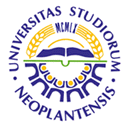 UNIVERSITY OF NOVI SADFACULTY OF AGRICULTURE 21000 NOVI SAD, TRG DOSITEJA OBRADOVIĆA 8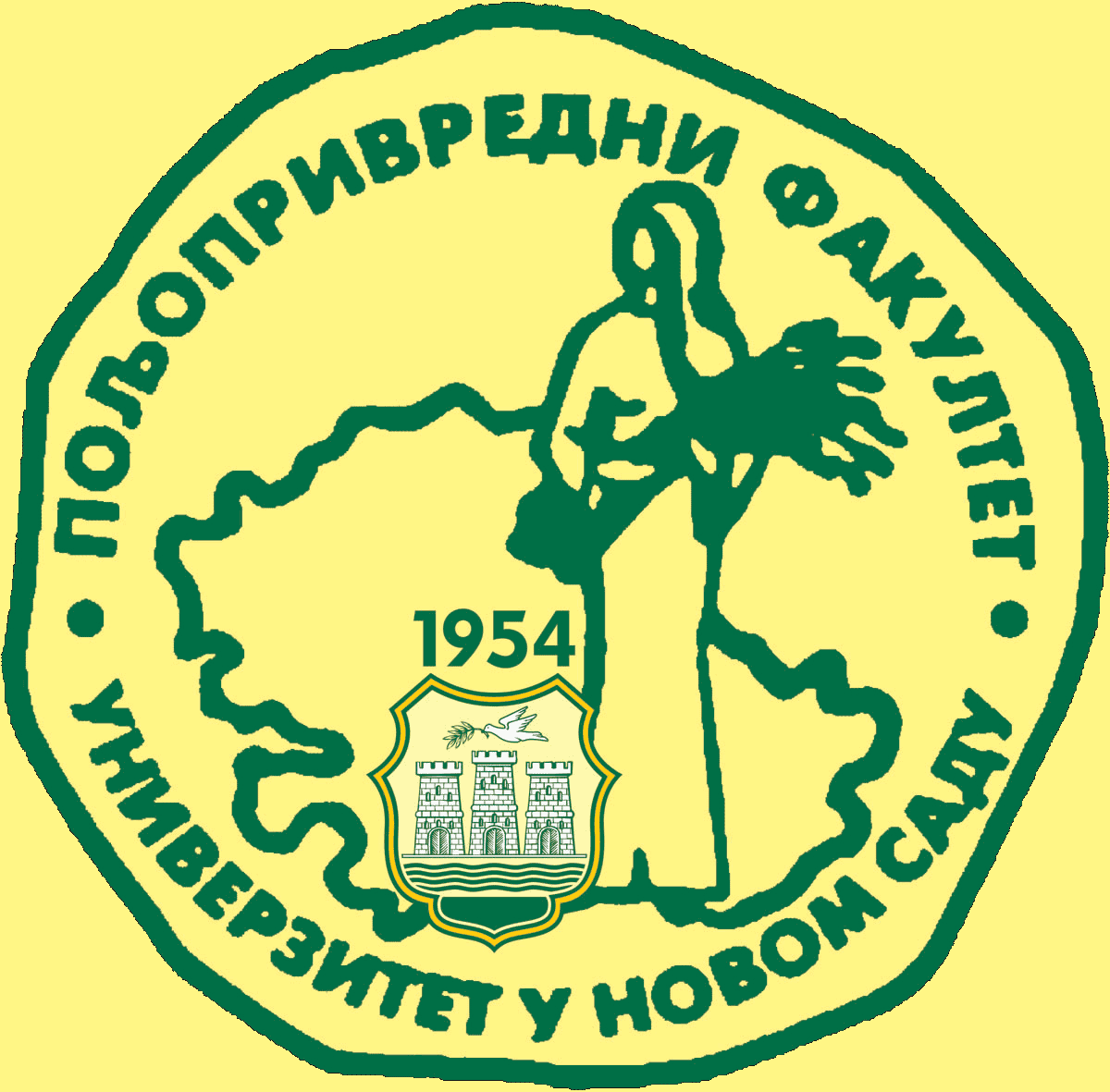 Study Programme AccreditationUNDERGRADUATE ACADEMIC STUDIES Organic AgricultureTable 5.2 Course specificationTable 5.2 Course specificationTable 5.2 Course specification